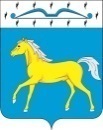 ПРИХОЛМСКИЙ СЕЛЬСКИЙ СОВЕТ ДЕПУТАТОВМИНУСИНСКОГО РАЙОНАКРАСНОЯРСКОГО КРАЯРОССИЙСКАЯ ФЕДЕРАЦИЯРЕШЕНИЕ26.11.2020			       п. Прихолмье             	              № 10-рсО внесении изменений в решение № 82-рс от 14.01.2013 г. «Об утверждении Положения о порядке назначения и проведения опроса граждан на территории Прихолмского сельсовета»       В соответствии с частями 2, 3, 5 статьи 31 Федерального закона от 06.10.2003 г. № 131-ФЗ «Об общих принципах организации местного самоуправления в Российской Федерации» (в редакции Федерального закона от 20.07.2020 г. № 236-ФЗ), руководствуясь статьей 41 Устава Прихолмского сельсовета, Прихолмский сельский Совет депутатов РЕШИЛ:       1. Внести в Положение о порядке назначения  и  проведения опроса граждан на территории Прихолмского сельсовета, утверждённое решением Прихолмского сельского Совета депутатов № 82-рс от 14.01.2013 г. «Об утверждении Положения о порядке назначения и проведения опроса граждан на территории Прихолмского сельсовета», (далее – Положение) следующие изменения:       1.1. Пункт 3 статьи 1 Положения дополнить подпунктом 3.1 следующего содержания:«3.1. В опросе граждан по вопросу выявления мнения граждан о поддержке инициативного проекта вправе участвовать жители муниципального образования или его части, в которых предлагается реализовать инициативный проект, достигшие шестнадцатилетнего возраста.».       1.2. Пункт 1) статьи 4 Положения дополнить словами «или жителей муниципального образования».        1.3. Пункт 1 статьи 5 Положения дополнить подпунктом 3) следующего содержания:«3) жителей Прихолмского сельсовета или его части, в которых предлагается реализовать инициативный проект, достигших шестнадцатилетнего возраста, - для выявления мнения граждан о поддержке данного инициативного проекта.».       1.4. В пункте 2 статьи 6 Положения слова «Прихолмскому сельскому Совету» заменить словами «Прихолмского сельского Совета».           1.5. Пункт 3 статьи 6 Положения дополнить подпунктом 6) следующего содержания:«6) порядок идентификации участников опроса в случае проведения опроса граждан с использованием официального сайта муниципального образования в информационно-телекоммуникационной сети «Интернет».».           2. Контроль за исполнением настоящего решения возложить на главу Прихолмского сельсовета Смирнова А.В.        3. Настоящее решение подлежит размещению на официальном сайте администрации Прихолмского сельсовета.        4. Настоящее решение вступает в силу после его официального опубликования в официальном печатном издании «Прихолмские вести», но не ранее 1 января 2021 года.Председатель сельского Совета депутатов                                 Ю.В. Гусева Глава Прихолмского сельсовета                                                      А.В. Смирнов